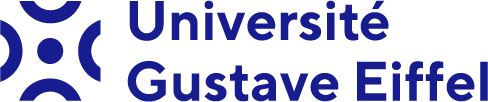 FICHE DE POSTEAssistant-e de la Délégation à la Qualité et la Métrologie (DQM)Champs sur Marne (77) – BAP J
Catégorie BDéfinition de l’emploiLa mission consiste à assurer le secrétariat et les actes de gestion administrative de la Délégation à la Qualité et la Métrologie et de la section métrologie sur les campus de Marne-la-Vallée, Nantes et Lyon et en lien avec les pôles de gestion de chacun de ces campus.Activités essentiellesAssurer le secrétariat de la DQM et de la section métrologie qui lui sont rattachées,Gestion administrative : missions des agents, demandes d’achat, service-fait...Aide au suivi budgétaire des crédits de la DQM et de la section métrologieMettre à jour, classer et archiver les documents et dossiers Compétences requisesSavoirs générauxConnaissance de comptabilité publiqueMaîtrise de la langue française et bonnes capacités rédactionnellesConnaissances de l’environnement professionnelConnaissance générale du monde de la recherche et de l’enseignement supérieur, de ses enjeux, de ses problématiques, etc…Notions de démarche qualitéCompétences opérationnellesMaîtrise des logiciels classiques de bureautique (Microsoft Office et LibreOffice)Capacité à s'adapter aux outils de gestion en général de l'université (en particulier Sifac)Savoir êtreQualités relationnelles, Sens du travail en équipe.Sens de l'organisation, rigueur et écoute AutonomieRespect des procédures en place dans le cadre d’une démarche qualité certifiée ISO9001 et accrédité selon les normes ISO17025 et ISO17065Formation et expérience professionnelleLe (la) candidat(e) devra être titulaire d’un baccalauréat. Le poste proposé conviendrait à une personne ayant déjà occupé une expérience en secrétariat ou en gestion administrative.Environnement, contexte de travail, rattachement hiérarchiqueLe poste est ouvert à la Délégation à la Qualité et la Métrologie de l’Université Gustave Eiffel sur le campus de Marne-la-Vallée. Il nécessite un engagement sur la confidentialité et l’impartialité par rapport aux activités sous accréditation ainsi qu’un bon sens de l’organisation au regard de l’implantation multisites de la Délégation à la Qualité et la Métrologie sur les Campus de Marne-la Vallée, Nantes et Lyon. L’assistant(e) de la DQM est principalement en relation au sein de  l’Université avec les pôles de gestion, les composantes de recherche et leurs laboratoires.Les fonctions s'exercent sous l'autorité directe du Délégué à la Qualité et la Métrologie (DQM) et de son adjoint en charge de la Métrologie.ContactsEtienne LEMAIREDélégué à la Qualité et la MétrologieTel : 04 72 14 23 43  ; Courriel: etienne.lemaire@univ-eiffel.frouDaniel NIEDDUAdjoint au Délégué à la Qualité et la Métrologie en charge de la MétrologieTel : 02.40.84.59.85, Courriel : daniel.nieddu@univ-eiffel.fr